Examples of Student-Created Prosthetic Prototypes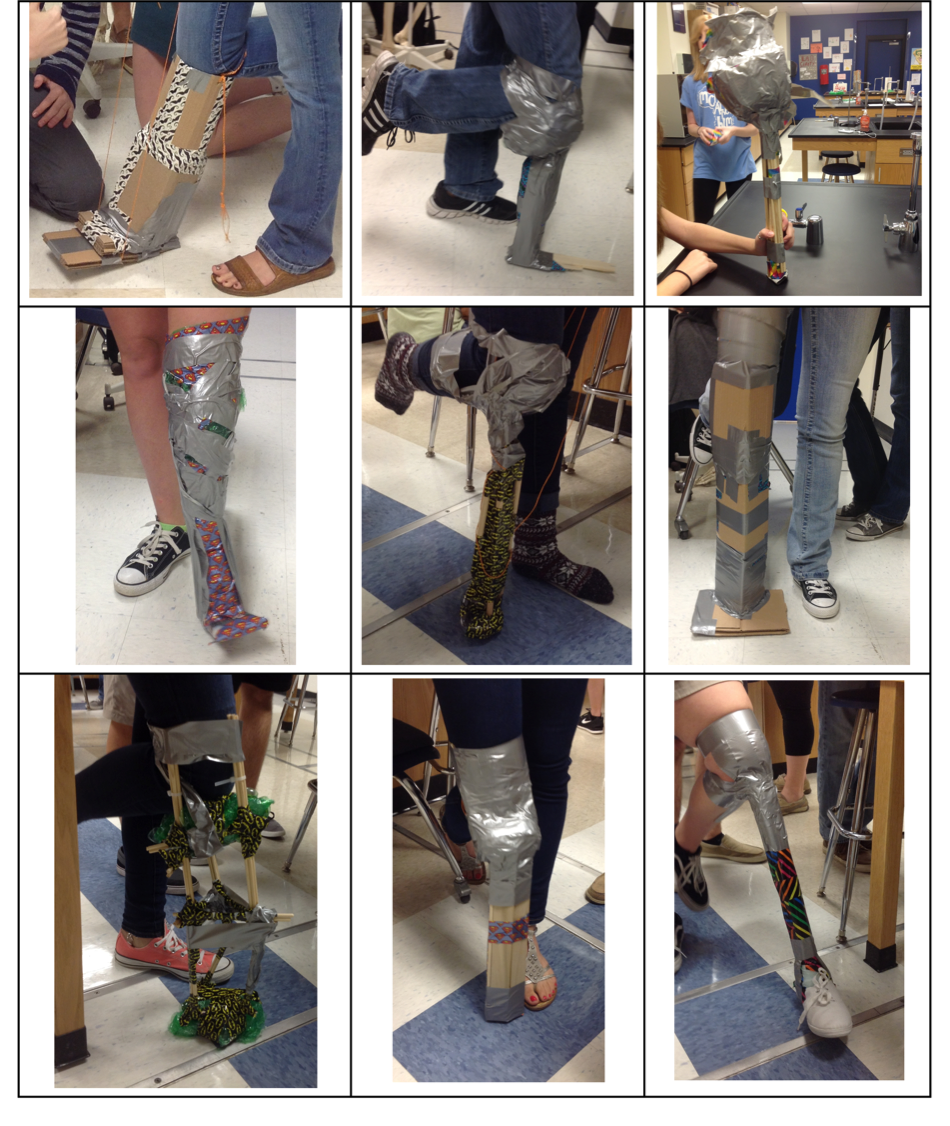 